АУКЦИОННАЯ ДОКУМЕНТАЦИЯ  по продаже муниципального имуществаавтомобиля УАЗ – 220069Государственный регистрационный знак: А726 СК 04                                                           с.  Верх- Апшуяхта 2022годРаздел 1. Законодательное регулированиеНастоящая аукционная документация подготовлена в соответствии с Гражданским Кодексом РФ, Федеральным законом от 21.12.2001 года № 178-ФЗ «О приватизации государственного и муниципального имущества».Раздел 2. Заказчик, организатор аукциона 2.1. Организатор и заказчик –  сельская администрация МО Верх – Апшуяхтинское сельское поселение.Раздел 3. Аукционная комиссия3.1. Состав комиссии утвержден распоряжением  главы администрации МО Верх – Апшуяхтинское сельское поселение   от «31» мая  2021 года  № 12-р.Раздел 4. Информационное обеспечение.       4.1. Официальным сайтом в сети «Интернет» для размещения информации о проведении аукциона является адрес: https://Верх - Апшуяхта.рф 4.2 Официальный сайт торгов для размещения информации о проведении аукциона: http:torgi.gov.ru. Раздел 5. Предмет аукциона.5.1. Предметом аукциона является продажа муниципального имущества.         5.2.  Стоимость объекта продажи, установленная по результатам торгов перечисляется:    УФК по Республике Алтай (Сельская администрация МО Верх – Апшуяхтинское сельское поселение )ИНН 0405003610КПП 041101001ОКТМО 84650430Р/сч. 03232643846504307700БИК 018405033Отделение- НБ Республика Алтай. Банка России// УФК по Республике Алтай г. Горно-Алтайск.К\С 40102810045370000071Начальная цена продажи имущества 69600 (шесть десять девять  тысяч шестьсот) рублей 00 копеек без  учета НДС. Размер задатка – 10 (десять) процентов от начальной цены продажи имущества, что составляет 6960 руб. (шесть тысяч девятьсот шестьдесят) рублей (без учета НДС).Средство платежа – денежные средства  в валюте Российской Федерации (рубли).Назначение платежа: внесение стоимости по результатам торгов.+Задаток вносится в срок, установленный для подачи заявок  на участие в аукционе на сечет: УФК по Республике Алтай (Сельская администрация МО Верх – Апшуяхтинское сельское поселение )ИНН 0405003610КПП 041101001ОКАТО 84650430Р/сч. 03232643846504307700БИК 018405033Отделение- НБ Республика Алтай. Банка России// УФК по Республике Алтай г. Горно-Алтайск. Задаток за участие в аукционе на заключение договора на продажу муниципального имущества. Срок внесения задатка до 17ч 00 мин  «07» октября 2022 года. Документом, подтверждающим внесение задатка, является платежный документ с отметкой банка.    Претенденты, задатки которых не поступили на счет Продавца в указанный срок, к участию в аукционе не допускаются. Настоящее   сообщение является публичной офертой для заключения договора о задатке в соответствии со статьей 437 Гражданского кодекса Российской Федерации, а подача претендентом заявки и перечисление задатка являются акцептом такой оферты, после чего договор о задатке считается заключенным в письменной форме. Раздел 6. Сведения об объекте6.1. Лот № 1 - транспортное средство УАЗ – 220069 Государственный регистрационный знак: А726 СК 04Идентификационный номер (VIN): ХТТ22069060452982Марка - модель: УАЗ – 22069Тип ТС: DГод изготовление ТС: 2006Модель двигателя: УМЗ – 421800*51101764 Шасси (рама) № 37410060474200Кузов (коляска): 22060060100603Цвет: БЕЛАЯ НОЧЬМощность двигателя л.с. (кВт): 84(61.8)Тип двигателя: бензиновыйМасса без нагрузки, кг: 1855Форма торгов: аукцион с подачей предложений о цене имущества в   закрытой форме.Торги проводит: Сельская администрация МО Верх – Апшуяхтинское сельское поселение Интернет-сайт http://Верх - Апшуяхта.рф , тел. 8 (388 49) 22-1-66Раздел 7. Условия участия в аукционе	7.1. Требования, предъявляемые к лицам, изъявившим желание участвовать в аукционе:           7.1.1.  В аукционе могут принять участие любые физические и  юридические лица, за исключением государственных и муниципальных унитарных предприятий, государственных и муниципальных учреждений, а также юридических лиц, в уставном капитале которых доля Российской Федерации, субъектов Российской Федерации и муниципальных образований превышает 25 процентов (далее – претенденты).7.1.2. Претенденты несут за свой счет все расходы, связанные с подготовкой заявки на участие в аукционе. 7.2. Требования к претендентам для участия в аукционе:7.2.1. К участию в аукционе не допускаются претенденты по следующим основаниям:- представленные документы не подтверждают право претендента  быть покупателем в соответствии с законодательством Российской Федерации;- представлены не все документы в соответствии с перечнем, указанным в информационном сообщении, или оформление указанных документов не соответствует законодательству Российской Федерации;- заявка подана лицом, не уполномоченным претендентом на осуществление таких действий;- не подтверждено поступление в установленный срок задатка на счета, указанные в информационном сообщении.7.2.2. Претендент вправе подать только одну заявку на участие в аукционе.7.2.3. Аукционная комиссия вправе отстранить претендента от участия в аукционе на любом этапе его проведения в случае установления факта наличия у претендента оснований, указанных в пункте 7.2.1, для его не допуска к участию в аукционе.Раздел 8. Порядок подачи заявок на участие в аукционе8.1. Получение аукционной документации.8.1.1.Со дня опубликования извещения о проведении  аукциона, аукционная документация, в том числе бланки заявки, представляется в свободном доступе на сайте  http://Верх - Апшуяхта.рф   или по адресу: Республика Алтай, Шебалинский район село Верх-Апшуяхта ул. Центральная,27, телефон 8(388 49) 22-1- 66.8.1.2. При выдаче аукционной документации сведения о её получателе заносятся аукционной комиссией в Журнал выдачи аукционной документации.8.1.3.Аукционная комиссия не несет ответственности за содержание аукционной документации, полученной претендентом неофициально, и во всех случаях руководствуется текстом официальной аукционной документации.8.2. Разъяснение положений аукционной документации.8.2.1. С момента получения аукционной документации любой претендент вправе направить в письменной форме организатору  аукциона запрос о разъяснении положений аукционной документации (приложение № 7), предъявив уведомление о присвоении регистрационного номера. 8.2.2. В течение пяти рабочих дней со дня поступления указанного запроса организатор аукциона обязан направить в письменной форме разъяснения положений аукционной документации претенденту, подавшему запрос по адресу, указанному в запросе, при условии, что указанный запрос поступил к организатору аукциона не позднее, чем за десять дней до дня окончания приёма заявок на участие в аукционе.8.2.3. При проведении аукциона какие-либо переговоры с заказчиком, организатором или аукционной комиссией с претендентом заказа не допускаются. В случае нарушения указанного положения аукцион может быть признан не действительным в порядке, предусмотренном действующим законодательством Российской Федерации.8.2.4. Организатор аукциона не отвечает на вопросы претендентов, связанные с разъяснением положений аукционной документации, заданные по телефону или лично.	8.3. Оформление заявки на участие в аукционе.8.3.1. Претенденты оформляют заявку (приложение № 2).8.3.2. Сведения, содержащиеся в заявке, не должны допускать двусмысленного толкования.8.3.3. Все документы, входящие в состав заявки, должны быть оформлены с учётом следующих требований:8.3.3.1.Документы должны быть подписаны уполномоченным лицом и заверены печатью претендента. 8.3.3.2. Копии документов  должны быть заверены нотариально в случае, если указание на это содержится в аукционной документации.8.3.3.3. В документах  не допускается применение факсимильных подписей, а так же наличие подчисток и исправлений. 8.3.3.4. Все страницы документов должны быть четкими и читаемыми (в том числе и предоставленные ксерокопии документов, включая надписи на оттисках печатей и штампов).8.3.3.5. Документы, насчитывающие более одного листа, должны быть пронумерованы, прошиты и заверены печатью претендента и подписью уполномоченного лица.         8.3.4. Отсутствие в составе заявки необходимых документов, наличие в таких документах недостоверных сведений о претенденте может являться основанием для отказа претенденту в допуске к участию в аукционе. 8.3.5. После окончания срока приёма заявок не допускается внесение изменений в заявки на участие в аукционе. 8.3.6. Документы, представленные претендентами в аукционную комиссию в составе заявки, возврату не подлежат.8.3.7. Документы в составе заявки на участие в аукционе, описывающие претендента: а) для юридического лица: заявка-2 экз; заверенные копии учредительных документов;   нотариально заверенная копия выписки или оригинал из ЕГРЮЛ (ЕГРИП) со сроком давности шесть месяцев с даты размещения извещения о проведении аукциона; платежный документ с отметкой банка об исполнении, подтверждающий внесение задатка;    заявление об отсутствии решения о ликвидации заявителя - юридического лица, об отсутствии решения арбитражного суда о признании заявителя – юридического лица, банкротом;  документ, который подтверждает полномочия руководителя юридического лица на осуществление действий от имени юридического лица без доверенности; документ, содержащий сведения о доле Российской Федерации, субъекта Российской Федерации или муниципального образования в уставном капитале юридического лица (реестр владельцев акций либо выписка из него или заверенное печатью юридического лица и подписанное его руководителем письмо);  документ, который подтверждает полномочия руководителя юридического лица на осуществление действий от имени юридического лица (копия решения о назначении этого лица или о его избрании) и в соответствии с которым руководитель юридического лица обладает правом действовать от имени юридического лица без доверенности; опись представленных документов-2 экз. (приложение № 5);б) для физического лица: заявка-2 экз; копии всех листов документа, удостоверяющего личность; платежный документ с отметкой банка об исполнении, подтверждающий внесение задатка; опись представленных документов -2 экз.(приложение № 6). В случае подачи заявки представителем претендента предъявляется надлежащим образом  оформленная доверенность.8.4. Время, место и сроки приёма заявок на участие в аукционе.8.4.1. Время, место и сроки приёма заявок указаны в извещении о проведении аукциона. Прием заявок начинается с 11ч. 00 мин. с «09» сентября 2022 года и заканчивается в 17ч. 00 мин. «07» октября 2022 года по адресу: Республика Алтай, Шебалинский район село Верх - Апшуяхта ул. Центральная, 27, телефон  8(388 49)22-1-668.4.2. Заявки регистрируются Организатором в порядке их поступления. 8.4.3. При получении заявки Организатором в Журнале регистрации заявок делается запись с указанием: - порядкового номера заявки;- даты приёма заявки;- времени приёма заявки (с указанием часа и минут);- названия претендента;- почтового адреса претендента; 8.5. Отзыв заявок на участие в аукционе. 8.5.1. До признания претендента участником аукциона он имеет право посредством уведомления в письменной форме отозвать зарегистрированную заявку. В случае отзыва претендентом в установленном порядке заявки до даты окончания приема заявок  поступивший от претендента задаток подлежит возврату в срок не позднее, чем пять дней со дня поступления уведомления об отзыве заявки. В случае отзыва претендентом заявки позднее даты окончания приема заявок задаток возвращается в порядке, установленном для участников аукциона. 8.6. Заявки на участие в аукционе, поданные с опозданием.8.6.1. Заявки, поступившие по истечении срока их приема, указанного  в извещении о проведении аукциона, не рассматриваются.          8.7 Порядок рассмотрения заявок на участие в аукционе         8.7.1.   Продолжительность приема заявок на участие в аукционе не менее 25 календарных дней с даты, объявленной в информационном сообщении о проведении аукциона  с 11ч. 00 мин. 09.09.2022 года по 07.10.2022 г. до 17.00 час. Признание претендентов участниками аукциона осуществляется в течении пяти рабочих дней со дня окончания срока приема заявок.   Претендентам направляются уведомления о признании претендента участником аукциона (приложение № 9). Дата рассмотрения заявок претендентов  с  «14» октября 2022  года в  11.00 часов. Республика Алтай, Шебалинский район село Верх-Апшуяхта ул. Центральная,27 телефон 8(388 49) 21-1- 66. Раздел 9. Порядок проведения аукциона и заключения договора купли-продажи по результатам аукциона 9.1. В аукционе участвуют только заявители, признанные участниками аукциона. Организатор аукциона обязан обеспечить участникам аукциона возможность принять участие в аукционе непосредственно или через своих представителей, участникам аукциона запрещается перебивать и переспрашивать аукциониста, комментировать и оспаривать действия аукциониста и аукционной комиссии, вступать в переговоры между собой, пользоваться мобильной связью, а также иным образом затруднять работу аукциониста.          9.2. Аукцион ведет аукционист в присутствии уполномоченного представителя продавца, который обеспечивает порядок при проведении торгов. Аукцион состоится «21»  октября  2022 года по адресу: Республика Алтай, Шебалинский район село Верх - Апшуяхта ул. Центральная,27 , телефон 8(388 49) 21-1- 66, время проведения аукциона (время местное) 11 часов 00 минут.        Аукционной комиссией перед началом проведения аукциона оглашается решение о признании претендентов участниками аукциона или об отказе в допуске претендентов к участию в аукционе.        Порядок проведения аукциона:    - По результатам рассмотрения представленных документов продавец принимает по каждой зарегистрированной заявке отдельное решение о рассмотрении предложений о цене приобретения имущества. Указанное решение оформляется протоколом об итогах продажи имущества в порядке, установленном настоящим Положением..- Покупателем имущества признается:а) при принятии к рассмотрению одного предложения о цене приобретения имущества - претендент, подавший это предложение;б) при принятии к рассмотрению нескольких предложений о цене приобретения имущества - претендент, предложивший наибольшую цену за продаваемое имущество;в) при принятии к рассмотрению нескольких одинаковых предложений о цене приобретения имущества - претендент, заявка которого была зарегистрирована ранее других.     Подведение итогов аукциона и объявление о принятом решении производится аукционной комиссией в месте и в день проведения аукциона. О принятом решении аукционная комиссия письменно извещает всех участников аукциона в 5-дневный срок.Подведение итогов аукциона «28» октября 2022 года  по адресу: Республика Алтай, Шебалинский район село Верх - Апшуяхта ул. Центральная,27 , телефон 8(388 49) 21-1- 66, в 12 часов 00 минут.9.3. При уклонении или отказе победителя аукциона от заключения в установленный срок договора купли-продажи имущества задаток ему не возвращается и он утрачивает право на заключение указанного договора.9.4. Суммы задатков возвращаются участникам аукциона, за исключением его победителя, в течение десяти  дней с даты подведения итогов аукциона.         9.5. В течение пятнадцати  рабочих дней с даты подведения итогов аукциона заключается договор купли-продажи.           9.6. Передача государственного или муниципального имущества и оформление права собственности на него осуществляется в соответствии с законодательством Российской Федерации и договором купли-продажи не позднее чем через тридцать дней после дня полной оплаты имущества.        9.7. Результаты торгов оформляются протоколом, который подписывается аукционной комиссией и победителем аукциона в день проведения торгов. Протокол о результатах аукциона составляется в 2 экземплярах, один из которых передается победителю.        9.8. Протокол о результатах аукциона является основанием для заключения с победителем аукциона договора купли-продажи муниципального имущества.          9.9. Договор купли-продажи муниципального имущества подлежит подписанию победителем в течении пятнадцати рабочих дней с даты подведения итогов аукциона с победителем (форма договора купли-продажи муниципального имущества приведена в Приложении 3 к аукционной документации).         Последствия уклонения победителя аукциона от заключения договора купли-продажи  муниципального имущества определяются в соответствии с гражданским законодательством Российской Федерации.        9.10. Аукцион признается несостоявшимся в случае, если:               а) в торгах участвовало менее 2 участников;               б) ни один из участников торгов в соответствии с решением аукционной комиссии не был признан победителем;                в) победитель аукциона уклонился от подписания протокола о результатах аукциона, заключения договора купли-продажи муниципального имущества.Приложение № 1 
к аукционной документацииСВЕДЕНИЯОБ ОБЪЕКТАХ ТОРГОВ Приложение № 2к аукционной документацииЗаявка на участие в аукционеРегистрационный № ________Претендент- физическое лицо 	юридическое лицо  От ________________________________________________________________________(ФИО лица, подавшего заявку, наименование для юридических лиц)1. Ознакомившись с информационным сообщением о продаже муниципального имущества изъявляю желание приобрести ________________________________________________________________________                                             (полное наименование объекта продажи)(лот №___)2. В случае победы на аукционе, принимаю на себя обязательство заключить договор купли-продажи в течении пяти рабочих дней с даты подведения итогов аукциона    и уплатить стоимость объекта продажи, установленную по результатам аукциона, в сроки, определенные договором купли-продажи и аукционной документацией.3. В случае признания меня победителем аукциона и моего отказа от заключения договора купли-продажи, либо не внесения в срок, установленный п.2 данной заявки суммы платежа, я согласен с тем, что сумма внесенного мною задатка возврату не подлежит.4. Место жительства претендента:    Адрес регистрации:______________________________________________________       (для физических лиц)Паспорт серия ____ № ____________, выдан_________________«____»______________г.        (для юридических лиц)Документ о государственной регистрации в качестве юридического лица_________________________________________________________________________Серия________ № ____________________ дата регистрации «____»  ___________ 20____г.Орган, осуществивший регистрацию_____________________________________________Место выдачи_________________________________________________________________ИНН ________________________________________________________________________Телефон, факс__________________________________________________________________5.Банковские реквизиты претендента для возврата денежных средств_________________________________________________________________         6.Представитель претендента__________________________________________                                                        (Ф.И.О. или наименование)Действует на основании доверенности от «___» ____________   ______г. №________Реквизиты документа, удостоверяющего личность представителя- физического лица или документа о государственной регистрации в качестве юридического лица представителя – юридического лица:______________________________________________   (наименование документа, серия, номер, дата и место выдачи (регистрации), кем выдан)7. Прилагаю документы, указанные в описи к заявке.Подпись претендента (его полномочного представителя): _______________________________                                             ____________  (подпись)                                                                                                (дата)                                                                 М.П.Заявка принята _________________________________________________ экономист сельской администрации  МО Верх – Апшуяхтинское сельское поселение«___» _______________ 2022.  в ___ч.____мин.Подпись лица принявшего заявку:__________________________                                                           М.П.Приложение № 3
к аукционной документацииПРОЕКТ ДОГОВОРА №______купли-продажи  движимого имущества  с.  Верх-Апшуяхта 						                           "__"________2022г. Сельская администрация МО Верх – Апшуяхтинское сельское поселение, именуемая в дальнейшем «Продавец» в лице главы,  Соеновой Оксаны Анатольевны действующий на основании Устава, с одной стороны и ____________________________, именуемый в дальнейшем «Покупатель», в лице ______________________________, действующий на основании ___________________ с другой стороны, вместе именуемые «Стороны»,  на основании Протокола от_________ №______  об итогах аукциона по продаже движимого имущества, заключили настоящий договор о нижеследующем:1. Предмет договора           1.1. Предметом купли-продажи по настоящему договору является  движимое имущество:   ________________________________________________________________    1.2. Продавец гарантирует, что до совершения настоящего договора 
движимое имущество  никому другому не продано, не заложено, в споре под арестом и запретом не состоит и свободно от  иных,  прав третьих лиц. 1.3. Стороны по настоящему договору обязуются:Покупатель обязуется:- произвести оплату движимого имущества в сумме и на условиях, установленных статьей 2 настоящего договора;- принять движимое имущество в собственность.Продавец обязуется:- осуществить действия по передаче движимого имущества в собственность Покупателя в порядке, установленном статьей 3 настоящего договора.2. Порядок оплаты по договору 2.1. Установленная по итогам Аукциона цена продажи движимого имущества составляет ________________(______________) рублей.   2.2. Передача государственного или муниципального имущества и оформление права собственности на него осуществляется в соответствии с законодательством Российской Федерации и договором купли-продажи не позднее чем через тридцать дней после дня полной оплаты имущества. Оплата производится   путем единовременного внесения суммы на расчетный счет согласно договора купли-продажи, за вычетом ранее внесенного задатка: УФК по Республике Алтай (Сельская администрация МО Верх – Апшуяхтинское сельское поселение )ИНН 0405003610КПП 041101001ОКТМО 84650430Р/сч. 03232643846504307700БИК 018405033Отделение- НБ Республика Алтай. Банка России// УФК по Республике Алтай г. Горно-Алтайск.К\С 401028100453700000712.3. Надлежащим выполнением обязательств Покупателя по настоящему договору является выполнение п. 2.2 настоящего договора.Моментом исполнения Покупателем обязательств по оплате по настоящему договору считается день зачисления на счёт Продавца денежных средств в сумме и в срок, указанный в пункте 2.2 настоящей статьи.Копия платежного поручения о перечислении денежных средств, указанного в п. 2.2 настоящего Договора, должны быть представлены Продавцу в течение 1 дня с момента их зачисления на указанный счет.3. Передача движимого имущества и переход права собственностина движимого имущества3.1. Движимое имущество считается переданным Покупателю с момента подписания Сторонами акта приема-передачи движимого имущества, являющегося неотъемлемой частью настоящего договора, после полной оплаты Покупателем цены движимого имущества в соответствии с пунктом п. 2.2 настоящего договора.3.2. Передача государственного или муниципального имущества и оформление права собственности на него осуществляется в соответствии с законодательством Российской Федерации и договором купли-продажи не позднее чем через тридцать дней после дня полной оплаты имущества.3.3. Стороны обязуются представить все необходимые документы для государственной регистрации перехода права собственности на движимое имущество от Продавца к Покупателю в регистрирующий орган не позднее, чем через 10 дней после полного исполнения обязательств по оплате по настоящему договору.3.3. Обязанность нести в полном объёме расходы по государственной регистрации перехода права собственности на движимое имущество возлагается на Покупателя. 4. Ответственность Сторон4.1. За невыполнение или ненадлежащее выполнение своих обязательств по настоящему  договору, Стороны несут имущественную ответственность в соответствии с законодательством Российской Федерации и настоящим договором.4.2.  Просрочка внесения денежных средств в счёт оплаты движимого имущества в сумме и сроки указанные в статье 2 настоящего договора, не может составлять более пяти дней (далее – «допустимая просрочка»). Просрочка свыше пяти дней считается отказом Покупателя от исполнения обязательств по оплате движимого имущества, установленных статьей 2 настоящего договора. Продавец в течение трёх дней с момента истечения допустимой просрочки, направляет Покупателю письменное уведомление, с даты отправления которого настоящий договор считается расторгнутым, все обязательства Сторон по договору прекращаются. Оформление Сторонами дополнительного соглашения о расторжении настоящего договора не требуется.5. Заключительные положения5.1. Исчисление сроков, указанных в настоящем договоре, исчисляется периодом времени, указанном в днях. Течение срока начинается на следующий день после наступления события, которым определено его начало. Если последний день срока приходится на нерабочий день, днём окончания срока считается ближайший следующий за ним рабочий день.5.2. Настоящий договор вступает в силу с момента его подписания и прекращает своё действие:- исполнением Сторонами своих обязательств по настоящему договору;- в случае, предусмотренном п.4.2 настоящего договора;- по иным основаниям, предусмотренным действующим законодательством Российской Федерации.5.3. Во всем, что не урегулировано настоящим договором, Стороны руководствуются действующим законодательством Российской Федерации.5.4. Споры, возникающие между Сторонами в ходе исполнения настоящего договора, рассматриваются в порядке, установленном действующим законодательством Российской Федерации.5.5. Настоящий договор составлен в двух экземплярах по одному для Продавца и Покупателя.6. Юридические адреса и реквизиты сторонАКТприема-передачи  движимого имущества   с. Верх - Апшуяхта                                                            «___» _________ 2022 года.					                             	         Продавец сельская администрация МО Верх – Апшуяхтинское сельское поселение, в лице главы , действующий на основании Устава и покупатель _____________ в лице ____________ составили настоящий акт о том, что продавец передал, а покупатель принял  движимое имущество:________________________________________   Покупатель проверил техническое состояние вышеуказанного движимого имущества и претензий к Продавцу не имеет.Настоящий акт составлен в 2 (двух) экземплярах, имеющих равную юридическую силу, из которых по одному для Продавца и Покупателя.Приложение № 4   к аукционной документацииДоговор №____
о внесении задатка при проведении  аукционас. Верх - Апшуяхта                                                      «___»___________2022г.                                         Сельская администрация МО Верх – Апшуяхтинское сельское поселение, в лице главы,  Соенова Оксана Анатольевна действующий на основании Устава., именуемое в дальнейшем «Организатор аукциона», с одной стороны, и____________________________________________________________________________,            (ФИО, паспорт физического лица или наименование юридического лица)именуемый в дальнейшем «Претендент», с другой стороны заключили настоящий договор о нижеследующем:1. Предмет договора1.1. За участие в аукционе по продаже муниципального имущества (движимое имущество: __________________________________________________________________       который состоится "    "  ________ 2022 г.,  Претендент перечисляет, а Организатор аукциона принимает задаток  в сумме  ___________ рублей. Стоимость  задатка  муниципального имущества  (лот  N ____) определена Комиссией  (протокол от «____» ______2021г. N ____).1.2. Сумма задатка, указанная в п.п. 1.1. настоящего Договора, засчитывается в счет исполнения обязательств по договору купли-продажи, вносится Претендентом, в соответствии с извещением,  на сайте  http://Верх - Апшуяхта.рф. 2. Порядок расчетов2.1. Задаток в сумме, указанный в п.п. 1.1. настоящего Договора зачисляется Претендентом на счет УФК по Республике Алтай (Сельская администрация МО Верх – Апшуяхтинское сельское поселение )ИНН 0405003610КПП 041101001ОКТМО 84650430Р/сч. 03232643846504307700БИК 018405033Отделение- НБ Республика Алтай. Банка России// УФК по Республике Алтай г. Горно-Алтайск.К\С 40102810045370000071в срок до 17.00 час. 07.10.2022. не  позднее даты и времени окончания приема заявок на участие в аукционе.          2.2. Претендент представляет в комиссию платежный документ, подтверждающий внесение задатка на счет Организатора аукциона.2.3. Претендент в платежном поручении указывает «Внесение задатка за участие в аукционе по продаже муниципального имущества ЛОТ № ___».3. Права и обязанности сторон3.1. Претендент перечисляет, а Организатор аукциона принимает задаток, по продаже муниципального имущества,   согласно условиям настоящего договора.3.2. В случае победы на  аукционе  Организатор аукциона   обязан заключить договор купли-продажи  с победителем аукциона в течении пяти рабочих дней со дня подведения итогов аукциона.3.3. В случае отказа Претендента от заключения договора купли-продажи  при признании его победителем  аукциона, сумма задатка остается в распоряжении Организатора аукциона.3.4. В случае, если  аукцион  не состоялся, задаток должен быть возвращен Организатором аукциона Претенденту в течение 5 (пяти) дней после подписания протокола о результатах аукциона.3.5.В случае, если Претендент аукциона не выиграл, задаток должен быть возвращен Организатором торгов Претенденту в течение 5 (пяти)  дней после подписания протокола о результатах аукциона.4. Ответственность сторон4.1. Споры, возникающие в результате действия договора, рассматриваются в судебном порядке.4.2. Взаимоотношения сторон, не предусмотренные настоящим договором, регулируются законодательством Российской Федерации.5. Реквизиты сторонПретендент:                                                               Продавец:____________________________________________________________________________________________________________________________________________6. Подписи:Претендент:                                                                              Организатор торгов:__________________                                                 __________________   О. А. СоеноваПриложение № 5к аукционной документацииОПИСЬ ДОКУМЕНТОВ, ПРЕДСТАВЛЯЕМЫХ ДЛЯ УЧАСТИЯ В АУКЦИОНЕ (юридическое лицо)1. Заявка на участие в аукционе -2 экземпляра;2. Заверенные копии учредительных документов;3. Платежный документ с отметкой банка об исполнении, подтверждающий внесение задатка;4. Решение в письменной форме соответствующего органа управления о приобретении имущества (если это необходимо в соответствии с учредительными документами претендента и законодательством государства, в котором зарегистрирован претендент); 5. Документ, содержащий сведения о доле Российской Федерации, субъекта российской Федерации, муниципального образования в уставном капитале юридического лица;6. Документ, который подтверждает полномочия руководителя юридического лица на осуществление действий от имени юридического лица без доверенности;7.  Доверенность (в случае подачи заявки представителем претендента)Дата                                                                                                                     Подпись  Приложение № 6к аукционной документацииОПИСЬ ДОКУМЕНТОВ, ПРЕДСТАВЛЯЕМЫХ ДЛЯ УЧАСТИЯ В АУКЦИОНЕ (физическое лицо)Заявка на участие в аукционе– 2 экземпляраПлатежный документ с  отметкой банка об исполнении, подтверждающего перечисление задатка на расчетный счет – 1 экземпляраКопия документа, удостоверяющего личность – 1 экземплярДата                                                                                                          ПодписьПриложение № 7к аукционной документации	ОБРАЗЕЦ ЗАПРОСА НА РАЗЪЯСНЕНИЕ АУКЦИОННОЙ ДОКУМЕНТАЦИИВ  комиссию(наименование заказчика)№_____________                                                                                             «___»____________2022 г.Запрос на разъяснение аукционной документацииПрошу Вас разъяснить следующие положения аукционной документации _________ от «____»____________2022г. по продаже _________________________________________________,  Ответ на запрос прошу направить:(наименование организации и почтовый адрес)С уважением, __________________________________	_________________________________(должность, подпись, расшифровка подписи)Приложение № 8к аукционной документацииУведомление об изменении или отзыве ЗаявкиВ  комиссию(наименование заказчика)№___                                                                                                  «___»______________2022г.Уведомление об изменении (или отзыве) Заявки на участие в аукционеНастоящим письмом _______________________________ уведомляет Вас, что отзывает (или вносит изменения в) свою заявку на участие в аукционе: «______________________________»                                                                                                                                                                    (наименование предмета аукциона)_____   от «____»____________20__г. регистрационный номер заявки _______. и направляет своего сотрудника _________________________, которому доверяет забрать свою заявку на участие в аукционе (или подать изменения к заявке на участие в аукционе) (действительно при предъявлении удостоверения личности).Адрес: __________________________________________________________________________.(дополнительно в уведомлении об отзыве заявки на участие аукционе указать адрес, по которому соответствующая заявка должна быть возвращена) С уважением, ___________________________________	_________________________________(должность, подпись, расшифровка подписи)М.П.Приложение № 9к аукционной документации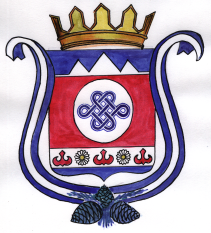   ул.Центральная,37. с. Верх-Апшуяхта  649227,Шебалинский район,  Республики Алтай  Тел.8(38849)21166ИНН 0405003610,КПП 040501001 Исх. №       от                                        2022г.   Претенденту____________________________________________________Уведомление о признании ПРЕТЕН-ДЕНТА участникОМ АУКЦИОНАУважаемый претендент!Настоящим письмом сообщаем Вам, что по результатам протокола заседания комиссии по рассмотрению заявок, поступивших на участие в аукционе от ___.___ 2022г.  №____ по продаже ___________________________________     Вы признаны участником аукциона.Председатель комиссии                                                                      	 Приложение № 10к аукционной документации  ул.Центральная,37. с. Верх-Апшуяхта  649227,Шебалинский район,  Республики Алтай  Тел.8(38849)21166ИНН 0405003610,КПП 040501001 Исх. №       от                                        2022г.                            победителю аукционаУведомление о признании участника аУКЦИОНА   победителем АУКЦИОНАПриглашение прибыть на подписание договора купли-продажи  ______________________________________________________ (наименование предмета аукциона)Уважаемый победитель!Настоящим письмом сообщаем Вам, что по результатам аукциона по продаже _____________________________________________________________________________Ваша заявка на участие в аукционе в сумме  ____________________ (______________) рублей была признана выигравшей.Мы готовы подписать договор купли-продажи муниципального имущества, на условиях, изложенных в аукционной документации и Вашей заявке на участие в аукционе, в любое время до 17.00. «___» ___2022 г. включительно. Если до истечения указанного выше срока,  договор купли-продажи муниципального имущества не будет подписан, вы будете признаны  уклонившимися от заключения договора купли-продажи, а право заключить договор купли-продажи будет передано участнику аукциона, заявка на участие, в аукционе которого заняла  второе место по результатам аукциона. С уважением,                                                                                                    Председатель комиссии                                                                                           Приложение № 11к аукционной документации  __________________ №______________   на №_______________  ДОВЕРЕННОСТЬ  № __с. Верх-Апшуяхта                                                                                  «____»_________ 2022 г.Юридическое лицо – участник размещения заказа:____________________________________ доверяет ______________________________________ паспорт серии ________ № _________________ выдан ____________________________________ «__»____________20__ года представлять интересы __________________________________________ на аукционе по купле-продаже ________________________________________________________________________________________________________________________________________________________________________,    сельской администрации МО Верх – Апшуяхтинское сельское поселение. 	В целях выполнения данного поручения он уполномочен представлять аукционной комиссии необходимые документы, подписывать и получать от имени организации - доверителя все документы, связанные с его выполнением.Подпись __________             ________________________                                  удостоверяем Доверенность действительна  по  «__»_______________ 20__ годаРуководитель организации  ________________________ / ________________ /                                                              М.П.Главный бухгалтер  _______________________________ / ________________ /Приложение № 12к аукционной   документации ДОВЕРЕННОСТЬ № _____с. Верх- Апшуяхта                                                                        «____»______________2022 г.        Настоящей доверенностью _________________________________________________, в лице _________________________________, действующего на основании _____________, доверяет ____________________________, паспорт  серия ________, номер ____________, выдан «__» _____________ 20__ г. ___________________________, получать от имени _______________________________________ в ________________________________ аукционную документацию для участия предприятия в аукционе по купле-продаже ________________________________________________________________________________________________________________________________________________________________________ сельской администрации МО Верх – Апшуяхтинское сельское поселение Настоящая доверенность выдана сроком на один месяц без права передоверия.     Подпись представителя          ___________________________      ________________Руководитель предприятия             __________________________        _________________                                         М.П.Приложение № 13к аукционной документацииПРОТОКОЛоб итогах аукционапо продаже муниципального имуществас. Верх-Апшуяхта ул. Центральная,37                                                        «   »октября 2022 г.Время подведения итогов аукциона: _____ час. _____ мин – ____ час. ____ мин. (местное время).Место подведения итогов аукциона: Шебалинский  район, с. Верх-Апшуяхта ул. Центральная,27 (здание  сельской администрации) Организатор аукциона (Продавец) – сельская администрация МО Верх – Апшуяхтинское сельское поселениеМестонахождения: 649227, Республика Алтай, Шебалинский район, село Верх-Апшуяхта ул. Центральная, 27 . Контактный телефон: 8 (38849) 21-1-66).Форма аукциона – открытый по составу участников и закрытый по форме подачи предложений о цене имущества.Основание проведения аукциона – постановление главы сельской администрации  от    03.08.2022 года № 25-п «О проведении  аукциона на право продажи  муниципальногодвижимого имущества сельской администрации МО Верх – Апшуяхтинское сельское поселение»;Комиссия по организации торгов созданная Распоряжением главы сельской администрации от 31.05.2021 №12-р, начала свою работу в __ часов ___ мин. в составе:Состав комиссии:Председатель комиссии:Соенова О. А. . - Глава сельской администрации МО Верх – Апшуяхтинское сельское поселение, Секретарь Комиссии:Салбашева А.С.  -   СпециалистЧлены комиссии:Суртаева Ч.П.  – главный  бухгалтер   На заседании присутствуют __ членов комиссии. Комиссия правомочна осуществлять свои функции.Перед началом аукциона из состава комиссии избран аукционист, который будет осуществлять вскрытие конвертов с предложениями о цене имущества. Единогласным решением комиссии аукционистом избрана –            1. Аукцион по продаже муниципального имущества -  (далее – Аукцион) проводится на основании постановление главы сельской администрации  от    03.08.2022 года № 25-п «О проведении  аукциона на право продажи  муниципального движимого имущества сельской администрации МО Верх – Апшуяхтинское сельское поселение»; в соответствии с Федеральным законом от 21.12.2001 г. № 178-ФЗ «О приватизации государственного и муниципального имущества», Постановлением Правительства Российской Федерации № 585 от 12.08.2002 г. «Об утверждении положения об организации продажи государственного или муниципального имущества на аукционе и положения об организации продажи находящихся в государственной или муниципальной собственности акций открытых акционерных обществ на специализированном аукционе».2. Собственник, выставляемого на аукцион муниципального имущества – сельская администрация МО Верх – Апшуяхтинское сельское поселение3. Предмет аукциона Лот №  1 –  транспортное средство автомобиль УАЗ – 220069, государственный регистрационный знак: А726 СК 04Форма торгов: аукцион открытый по составу участников  Торги проводит: Сельская администрация МО Верх – Апшуяхтинское сельское поселениеНачальная цена:Лот № 1 – 69600 (шестьдесят девять тысяч шестьсот) рублей 00 копеек.Величина повышения цены (шаг аукциона):  5 % от начальной цены:Лот № 1  – 3500 (три тысячи пятьсот) рублей 00 копеек. Размер задатка:  10% от начальной цены: Лот № 1  – 6960 (шесть тысяч девятьсот шестьдесят) рублей 00 копеек.4. Информационное сообщение о проведение аукциона по продаже муниципального имущества в форме аукциона, открытого по составу участников и закрытого по форме подачи предложения о цене было опубликовано в районной газете «Сельская Новь», размещено на официальном Интернет-сайте сельской администрации: http://Верх - Апшуяхта.рф     08 сентября  2022 года и  на официальном сайте  Российской Федерации для размещения информации о проведении торгов – www.torgi.gov.ru. 08.10.2022 г.5. До окончания, указанного в информационном сообщении о проведении аукциона по продаже объекта недвижимого имущества, срока подачи заявок на участие в аукционе до 17 час. 00 мин. 07.10.2022 г. – подано ____ (     ) заявки на участие в аукционе в письменной форме и зафиксировано в Журнале регистрации поступления заявок на участие в аукционе.ПЕРЕЧЕНЬ ЗАРЕГИСТРИРОВАННЫХ ЗАЯВОКУказанные лица признаны участниками Аукциона на основании Протокола о признании претендентов участниками аукциона от ___________6. В Аукционе принимают участие __ (        ) лица:        Участник №1 –        Заявка на участие в Аукционе зарегистрирована за №     от                    года в      час.          мин.        Все документы, необходимые для участия в аукционе, указанные в информационном сообщении, представлены.       Задаток для участия в Аукционе  составил 10% от начальной цены продажи муниципального имущества в сумме       (                               ) рублей, согласно платежного поручение №     от «   »      2022 г. - поступление суммы подтверждено.       Перед вскрытием  конверта с предложением о цене имущества, конверт проверен на целостность – повреждений не обнаружено.        Размер подачи предложения о цене имущества Участника в закрытой форме составил –       (       тысяч)     рублей 00 копеек (без учета НДС).         Участник №    –                                   , зарегистрированная по адресу:        Заявка на участие в Аукционе зарегистрирована за №       от             2022 года в     час.     мин.        Все документы, необходимые для участия в аукционе, указанные в информационном сообщении, представлены.        Задаток для участия в Аукционе  составил 10% от начальной цены продажи муниципального имущества в сумме        (        )  рублей, согласно платежного поручение №      от «    »         2022г – поступление суммы подтверждено.       Перед вскрытием  конверта с предложением о цене имущества, конверт проверен на целостность – повреждений не обнаружено.       Размер подачи предложения о цене имущества Участника в закрытой форме составил –    (       ) рублей 00 копеек (без учета НДС).7. Максимальный размер подачи предложения о цене имущества в закрытой форме составил –             (            )  рублей 00 копеек (без учета НДС).8. Рассмотрев представленные предложения участников Аукциона о цене имущества, комиссия определила победителя  аукциона Участника №    –                                  подавшего заявку №   , предложившего  цену за объект продажи в размере –             (                            )  рублей 00 копеек.9. С учетом выше изложенного, комиссия единогласно приняла следующее решение: признать участника №      –– победителем Аукциона с предложением о цене продажи муниципального имущества   (         )  рублей 00 копеек- настоящий протокол с момента его подписания приобретает юридическую силу и является документом, удостоверяющим право Победителя на заключение договора купли-продажи имущества, приобретенного на Аукционе;- в соответствии с п. 14 статьи 18 Федерального закона от 21.12.2001 № 178-ФЗ «О приватизации государственного и муниципального имущества» обязать сельскую администрацию МО Верх – Апшуяхтинское сельское поселение не ранее 10 рабочих дней и не позднее 15 рабочих дней с даты подписания настоящего протокола, заключить с победителем Аукциона –                                  договор купли-продажи муниципального имущества по предложенной им цене –                (                     )  рублей 00 копеек;-  в соответствии с п. 13 статьи 18 Федерального закона от 21.12.2001 г. № 178-ФЗ «О приватизации государственного и муниципального имущества» обязать сельскую администрацию МО Верх – Апшуяхтинское сельское поселение в течение 5 (пяти)  дней с даты подписания настоящего протокола,  возвратить участникам Аукциона, за исключением его победителя, внесенную сумму задатка.10. Победитель Аукциона на основании настоящего Протокола перечисляет Организатору Аукциона не позднее, чем через десять дней после подписания договора купли-продажи, сумму по результатам Аукциона в полном размере, за исключением внесенного задатка, по реквизитам: получателя УФК по Республике Алтай (Сельская администрация МО Верх – Апшуяхтинское сельское поселение л/с 05773003730)ИНН 0405003610КПП 041101001ОКТМО  84650430Р/сч 03232643846504307700Бик 018405033Отделение- НБ Республика Алтай. Банка России// УФК по Республике Алтай г. Горно-АлтайК\С 40102810045370000071    11. Сумма задатка, внесенная Победителем Аукциона в сумме     (             ) рублей,  засчитывается в счет исполнения обязательств по итогам настоящего Аукциона.    12. В случае если Победитель Аукциона уклонился от подписания или выполнения условий настоящего Протокола, сумма внесенного задатка Победителю Аукциона не возвращается, а Аукцион считается не состоявшимся.    13. Настоящий протокол об итогах Аукциона  составлен в 2 (двух) экземплярах, имеющих одинаковую юридическую силу: один – Организатору Аукциона, второй – Победителю.    14. Настоящий протокол об итогах Аукциона  подлежит опубликованию в официальном печатном издании – районной газете «Сельская Новь», размещению на официальном Интернет-сайте сельской администрации: http://Верх - Апшуяхта.рф  и на официальном сайте  Российской Федерации для размещения информации о проведении торгов – www.torgi.gov.ru.    15. С настоящими требованиями Победитель, открытого по составу участников и закрытого по форме подачи предложений о цене имущества, ознакомлен и претензий не имеет.Победитель Аукциона        _______________            _____________________                                                       (Подпись)                           (ФИО)16. Подписи членов комиссии:  Председатель комиссии:  _______________________     О. А. Соенова                                                                          Подпись)                           (ФИО)Члены комиссии:            ______________________         А. С. Салбашева                                                                           (Подпись)                       (ФИО)                                           ______________________        Ч. П. Суртаева                                                                           (Подпись)                       (ФИО)Организатор аукциона (продавец):Сельская администрация МО Верх - Апшуяхтинскоесельское поселение_______________________                                                                   О. А. Соенова            (Подпись)                                                                             (Фамилия, Имя, Отчество)«   »   _____________ 2022 г.М.П. Приложение № 1                                               к постановлениюот 03.08   2022   № 25-п№п/пХарактеристика объектаНомер лота1Лот № 1 - Лот № 1 - транспортное средство  УАЗ – 220069 Государственный регистрационный знак: А726 СК 041Сельская администрация МО Верх – Апшуяхтинское сельское поселениеМесто нахождения: 649220, Республика Алтай, Шебалинский район, с.Верх-Апшуяхта, ул. Центральная, 37, тел. 8(38849) 21-1-66, ИНН 0405003610  КПП 041101001ОКПО 01688174ОКТМО 84650430ОГРН 1030400664580Р/сч. 03232643846504307700БИК 018405033Отделение- НБ Республика Алтай. Банка России// УФК по Республике Алтай г. Горно-Алтайск.Глава  сельской администрации МО Верх – Апшуяхтинское сельское поселение______________________  О.А. СоеноваМ.П.                ___________________ Ф.И.О                       М.П.                        ПЕРЕДАЛ:Сельская администрация МО Верх – Апшуяхтинское сельское поселениеМесто нахождения: 649227, Республика Алтай, Шебалинский район, с. Верх - Апшуяхта, ул. Центральная, 37______________  О.А. СоеноваМ.П.                      ПРИНЯЛ:                               ______________  ФИО                      М.П.  № п/пРаздел аукционной документации Ссылка на пункт аукционной документации, положения которого следует разъяснитьСодержание запроса на разъяснение положений аукционной документации____________________________________________________________________________________________________________________________________________№п/пНаименование (для юридического лица), фамилия, имя, отчество (для физического лица) претендентаАдрес (юридический и фактический)Номер заявкиТочное время поступления заявокДата поступлениязадатка на участие в аукционе12д2